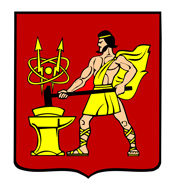 АДМИНИСТРАЦИЯ ГОРОДСКОГО ОКРУГА ЭЛЕКТРОСТАЛЬМОСКОВСКОЙ   ОБЛАСТИПОСТАНОВЛЕНИЕ21.07.2023 № 995/7О внесении изменений в Структуру установленного размера платы за содержание жилого помещения для нанимателей жилых помещений, занимаемых по договорам социального найма и найма жилых помещений муниципального жилищного фонда, по степени благоустройства многоквартирных домов, расположенных на территории городского округа Электросталь Московской области, с 1 июля 2022 годаВ соответствии с Жилищным кодексом Российской Федерации, постановлением Правительства Российской Федерации от 03.04.2013 № 290 «О минимальном перечне услуг и работ, необходимых для обеспечения надлежащего содержания общего имущества в многоквартирном доме, и порядке их оказания и выполнения», стандартами по управлению многоквартирными домами в Московской области, утвержденными распоряжением Министерства жилищно-коммунального хозяйства Московской области от 30.10.2015№ 255-РВ, Администрация городского округа Электросталь Московской области ПОСТАНОВЛЯЕТ:1. Внести изменения в Структуру установленного размера платы за содержание жилого помещения для нанимателей жилых помещений, занимаемых по договорам социального найма и найма жилых помещений муниципального жилищного фонда, по степени благоустройства многоквартирных домов, расположенных на территории городского округа Электросталь Московской области, с 1 июля 2022 года, утвержденную постановлением Администрации городского округа Электросталь Московской области от 20.06.2022 № 618/6, изложив ее в новой редакции согласно приложению к настоящему постановлению.2. Опубликовать настоящее постановление в газете «Молва» и разместить на официальном сайте городского округа Электросталь Московской области в информационно-телекоммуникационной сети «Интернет» - www.electrostal.ru.3. Настоящее постановление вступает в силу после его официального опубликования и распространяет свое действие на правоотношения, возникшие с 01.07.2023.Глава городского округа                                                                                         И.Ю. Волкова                                                                                                                                                                         Приложение                                                                                                                                                                                                                                                                                                                                                                                                                           к постановлению Администрации                                                                                                                                                                              городского округа Электросталь                                                                                                                                                                              Московской области  от 21.07.2023 № 995/7«Приложение № 2Утверждена постановлением Администрации городского округа Электросталь Московской областиот 20.06.2022 № 618/6Структура установленного размера платы за содержание жилого помещения для нанимателей жилых помещений, занимаемых   по договорам социального найма и найма жилых помещений муниципального жилищного фонда, по степени благоустройства многоквартирного дома, расположенных на территории городского округа Электросталь Московской области, с 1 июля 2022 года                                                                                                                                                                                                                                                                                                                                                                                          »№ п/пЖилищный фонд по степени благоустройстваРазмер платы за содержание жилого помещения с 01.07.2022 ( руб. в месяц на 1 кв. метр общей площади жилого помещения в многоквартирном доме (далее - МКД), включая НДС)Размер платы за содержание жилого помещения с 01.07.2022 ( руб. в месяц на 1 кв. метр общей площади жилого помещения в многоквартирном доме (далее - МКД), включая НДС)Размер платы за содержание жилого помещения с 01.07.2022 ( руб. в месяц на 1 кв. метр общей площади жилого помещения в многоквартирном доме (далее - МКД), включая НДС)Размер платы за содержание жилого помещения с 01.07.2022 ( руб. в месяц на 1 кв. метр общей площади жилого помещения в многоквартирном доме (далее - МКД), включая НДС)Размер платы за содержание жилого помещения с 01.07.2022 ( руб. в месяц на 1 кв. метр общей площади жилого помещения в многоквартирном доме (далее - МКД), включая НДС)Размер платы за содержание жилого помещения с 01.07.2022 ( руб. в месяц на 1 кв. метр общей площади жилого помещения в многоквартирном доме (далее - МКД), включая НДС)Размер платы за содержание жилого помещения с 01.07.2022 ( руб. в месяц на 1 кв. метр общей площади жилого помещения в многоквартирном доме (далее - МКД), включая НДС)Размер платы за содержание жилого помещения с 01.07.2022 ( руб. в месяц на 1 кв. метр общей площади жилого помещения в многоквартирном доме (далее - МКД), включая НДС)Размер платы за содержание жилого помещения с 01.07.2022 ( руб. в месяц на 1 кв. метр общей площади жилого помещения в многоквартирном доме (далее - МКД), включая НДС)Размер платы за содержание жилого помещения с 01.07.2022 ( руб. в месяц на 1 кв. метр общей площади жилого помещения в многоквартирном доме (далее - МКД), включая НДС)№ п/пЖилищный фонд по степени благоустройстваВсего содержание, обнаружение и устранение неисправностей   внутридомовых конструктивных элементов и  инженерно-технических    систем , при управлении МКД управляющей организацией в том числе: в том числе: в том числе: в том числе: в том числе: в том числе: в том числе: в том числе: в том числе:№ п/пЖилищный фонд по степени благоустройстваВсего содержание, обнаружение и устранение неисправностей   внутридомовых конструктивных элементов и  инженерно-технических    систем , при управлении МКД управляющей организацией                                                                 Содержание общего имущества МКД, в том числе:                                                                 Содержание общего имущества МКД, в том числе:                                                                 Содержание общего имущества МКД, в том числе:                                                                 Содержание общего имущества МКД, в том числе:                                                                 Содержание общего имущества МКД, в том числе:                                                                 Содержание общего имущества МКД, в том числе:                                                                 Содержание общего имущества МКД, в том числе:                                                                 Содержание общего имущества МКД, в том числе:                                                                 Содержание общего имущества МКД, в том числе:№ п/пЖилищный фонд по степени благоустройстваВсего содержание, обнаружение и устранение неисправностей   внутридомовых конструктивных элементов и  инженерно-технических    систем , при управлении МКД управляющей организациейУслуги расчетно-кассового центраОрганизация приема и передачи в органы регистрационного учета документов для регистрациии снятия с учета граждан РФ (услуги паспортного стола)Услуги и работы по управлению МКДОрганизация и содержание системы диспетчерского контроля иобеспечение диспетчерской связиРаботы, выполняемые для надлежащего содержания несущих конструкций (фундаментов, стен, колонн и столбов, перекрытий и покрытий, балок, ригелей, лестниц, несущих элементов крыш) и ненесущих конструкций (перегородок, внутренней отделки, полов) МКД.Работы по текущему ремонту подъездовРаботы, необходимые для надлежащего содержания оборудования и систем инженерно-технического обеспечения, входящих в состав общего имущества в МКДСодержание прилегающей к многоквартирному дому территорииРаботы и услуги по содержанию иного общего имущества в МКД1234567891011121234567891011121Жилые дома со всеми видами благоустройстваЖилые дома со всеми видами благоустройстваЖилые дома со всеми видами благоустройстваЖилые дома со всеми видами благоустройстваЖилые дома со всеми видами благоустройстваЖилые дома со всеми видами благоустройстваЖилые дома со всеми видами благоустройстваЖилые дома со всеми видами благоустройстваЖилые дома со всеми видами благоустройстваЖилые дома со всеми видами благоустройстваЖилые дома со всеми видами благоустройства1.1С одним лифтом в каждом подъезде и мусоропроводом36,291,030,390,911,725,262,9920,363,200,431.2Без лифта с мусоропроводом34,290,97		0,390,911,729,272,9913,553,900,591.3Без лифта и мусоропровода28,550,840,340,911,727,642,998,764,60,751.4С газовыми проточными водонагревателями, автоматическими отопительными газовыми водонагревателями (включая жилые дома и дома коттеджного типа)28,000,830,340,911,727,942,998,084,50,691.5Жилые дома двухэтажные24,710,790,340,001,726,802,996,884,50,691.6Жилые дома одноэтажные23,430,790,340,001,726,072,996,424,40,702Жилые дома без одного вида или более видов удобств20,370,790,340,001,725,862,993,574,40,703Жилые дома блокировочной постройки19,450,790,340,001,725,270,006,534,10,70